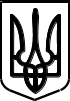 С Л А В У Т С Ь К А    М І С Ь К А    Р А Д АХМЕЛЬНИЦЬКОЇ    ОБЛАСТІ     КОМУНАЛЬНА УСТАНОВА«ЦЕНТР ПРОФЕСІЙНОГО РОЗВИТКУПЕДАГОГІЧНИХ ПРАЦІВНИКІВ»30000, м. Славута, вул. Соборності, 32 «В», тел.(03842) 7-00-84 (директор), E-mail:kucprpp@ukr.net, код ЄДРПОУ4389550929 серпня 2023 року №01-25/296		     На № __________ від ____________		          Керівникам закладів освітиПро чек-лист «Психологічна підтримка учасників освітнього процесу під час війни»Комунальна установа «Центр професійного розвитку педагогічних працівників» Славутської міської ради надсилає для використання в роботі фахівцям психологічної служби чек-лист «Психологічна підтримка учасників освітнього процесу під час війни»Додаток: на 7 арк. у 1 прим.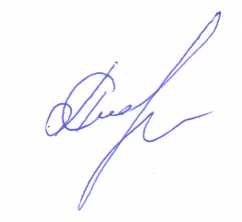 Директор центру								Алла  ПОЛІЩУКНечипорук Тетяна 0969502613Додаток до листа Комунальної установи«Центр професійного розвитку педагогічних працівників»Славутської міської ради                                                                                         29.08.2023 № 01-25/296Чек-лист«Психологічна підтримка учасників освітнього процесу під час війни»Упорядник Нечипорук Тетяна, психолог КУ «ЦПРПП»	Повномасштабна війна, яку росія веде проти України, змушує суспільство перебувати у сильному напруженні. Учасники освітнього процесу відчувають та переживають стресові реакції внаслідок військових дій. Як пошук ресурсів для досягнення власного психологічного благополуччя та з метою навчання і допомоги іншим, фахівцям психологічної служби пропоную для стабілізації та подолання тривоги  сучасні практики, які стануть корисними у роботі практичних психологів, соціальних педагогів та усіх зацікавлених осіб. 1. Курс підвищення кваліфікації для освітян «Перша психологічна допомога учасникам освітнього процесу під час і після завершення воєнних дій»  https://hryoutest.in.ua/courses/programapidvishchennya-kvalifikaciji-psihologichnoji-pidtrimki-dlya-osvityan-tabatkiv .2. Методичні рекомендації «Перша психологічна допомога. Алгоритм дій» https://mon.gov.ua/ua/news/metodichni-rekomendaciyi-pershapsihologichna-dopomoga-algoritm-dij 3. Телеграм канал «Підтримай дитину» (для підтримки дітей, особливо з ООП) https://t.me/pidtrumaidutuny 4.  Інформаційна підтримка:1) Підтримка дітей: поради для вчителівhttps://mon.gov.ua/ua/news/pidtrimka-ditej-poradi-dlya-vchiteliv 2) Канал «Підтримай дитину» https://mon.gov.ua/ua/news/kanal-pidtrimaj-ditinu-obyednav-ponad-12-tisbatkiv-i-vchiteliv 3) Психологи і педагоги дбають про психічне здоров’я дітей та дорослихhttps://mon.gov.ua/ua/news/psihologi-i-pedagogi-dbayut-pro-psihichnezdorovya-ditej-ta-doroslih 4) Як пережити горе та втрату – поради психологівhttps://mon.gov.ua/ua/news/yak-perezhiti-gore-ta-vtratu-poradi-psihologiv 5) «Підтримай дитину»: захисники і захисниці України читають казки тавірші https://mon.gov.ua/ua/news/pidtrimaj-ditinu-zahisniki-i-zahisniciukrayini-chitayut-kazki-ta-virshi 6) Контроль емоційного стану під час війни – пояснення психологівhttps://mon.gov.ua/ua/news/kontrol-emocijnogo-stanu-pid-chas-vijnipoyasnennya-psihologiv 7) Як контролювати емоційний стан під час воєнного стану? – порадипсихологів https://mon.gov.ua/ua/news/yak-kontrolyuvati-emocijnij-stanpid-chas-voyennogo-stanu-poradi-psihologiv 8) Ефективні поради від емоційного вигорання під час війниhttps://mon.gov.ua/ua/news/efektivni-poradi-vid-emocijnogo-vigorannyapid-chas-vijni 9) Посттравматичний стресовий розлад в умовах війни: роз’яснення психологів https://mon.gov.ua/ua/news/posttravmatichnij-stresovij-rozladv-umovah-vijni-rozyasnennya-psihologiv 10) Симптоми посттравматичного стресового розладу в умовах війниhttps://mon.gov.ua/ua/news/simptomi-posttravmatichnogo-stresovogorozladu-v-umovah-vijni 11) Діагностика ПТСР в умовах війни: поради психологівhttps://mon.gov.ua/ua/news/diagnostika-ptsr-v-umovah-vijni-poradipsihologiv 12) Посттравматичний стресовий розлад в умовах воєнних дій: методи лікування https://mon.gov.ua/ua/news/posttravmatichnij-stresovij-rozlad-vumovah-voyennih-dij-metodi-likuvannya 13) Поради психологів проєкту «Підтримай дитину» для освітян та батьків, які займаються з дітьми із ООП  https://mon.gov.ua/ua/news/poradi-psihologiv-proyektu-pidtrimaj-ditinudlya-osvityan-ta-batkiv-yaki-zajmayutsya-z-ditmi-iz-oop 14) Як говорити з учнями на складні теми? Поради для педагогів від психологів проєкту «Підтримай дитину»https://mon.gov.ua/ua/news/yak-govoriti-z-uchnyami-na-skladni-temiporadi-dlya-pedagogiv-vid-psihologiv-proyektu-pidtrimaj-ditinu 15) Психологи проєкту «Підтримай дитину» пояснюють, чому дітям часом важко спілкуватися https://mon.gov.ua/ua/news/psihologiproyektu-pidtrimaj-ditinu-poyasnyuyut-chomu-dityam-chasom-vazhkospilkuvatisya 16) Як підтримати дитину, яка переживає посттравматичний стрес: поради для батьків https://mon.gov.ua/ua/news/yak-pidtrimati-ditinuyaka-perezhivaye-posttravmatichnij-stres-poradi-dlya-batkiv 17) Як виникає та впливає злість на стан людини під час війни?https://mon.gov.ua/ua/news/yak-vinikaye-ta-vplivaye-zlist-na-stan-lyudinipid-chas-vijni 18) Чек-лист на канікули: 8 кроків для організації ранкового простору дитини https://mon.gov.ua/ua/news/chek-list-na-kanikuli-8-krokiv-dlyaorganizaciyi-rankovogo-prostoru-ditini 19) Підтримай дитину: типові реакції дитини 12-18 років під час травматичних подій https://mon.gov.ua/ua/news/pidtrimaj-ditinu-tipovireakciyi-ditini-12-18-rokiv-pid-chas-travmatichnih-podij 5. Анімаційний ролик «Як говорити з дитиною про війну. 7 порад від психологів” . https://mon.gov.ua/ua/news/yak-govoriti-zditinoyu-pro-vijnu-7-porad-vid-psihologiv-u-mezhah-proyektu-pidtrimajditinu 5. Вебінари:1) для фахівців інклюзивно-ресурсних центрів «Психологічна травма: основні відомості та першочергові кроки»https://mon.gov.ua/ua/news/osnovni-vidomosti-ta-pershochergovi-krokipid-chas-psihologichnih-travm-vidbuvsya-seminar-dlya-fahivciv-irc 2) вебінар-практикум для освітян «Техніки роботи зі стресом та тривогою для дорослих та дітей» https://mon.gov.ua/ua/news/11-travnya-vebinarpraktikum-dlya-osvityan-tehniki-roboti-zi-stresom-ta-trivogoyu-dlyadoroslih-ta-ditej 6. Спільно з ЮНІСЕФ:1) Поради від експертів ЮНІСЕФ: “Як підтримати дітей у стресових ситуаціях” https://mon.gov.ua/ua/news/poradi-vid-ekspertiv-yunisef-yakpidtrimati-ditej-u-stresovih-situaciyah 2) Поради експертів ЮНІСЕФ: як говорити з дітьми про смерть близької людини https://mon.gov.ua/ua/news/poradi-ekspertiv-yunisef-yak-govoritiz-ditmi-pro-smert-blizkoyi-lyudini 3) Як доглядати за дитиною під час війни і вимушеного переміщення: поради від експертів ЮНІСЕФ https://mon.gov.ua/ua/news/yakdoglyadati-za-ditinoyu-pid-chas-vijni-i-vimushenogo-peremishennyaporadi-vid-ekspertiv-yunisef 4) ЮНІСЕФ запускає індивідуальні психологічні консультації для дітей і батьків https://mon.gov.ua/ua/news/yunisef-zapuskaye-individualnipsihologichni-konsultaciyi-dlya-ditej-i-batkiv 7. Спільно з #stop_sexтинг1) Актуальні матеріали щодо психологічної підтримки та захисту дітей від сексуального насильства в інтернетіhttps://mon.gov.ua/ua/news/aktualni-materiali-shodo-psihologichnoyipidtrimki-ta-zahistu-ditej-vid-seksualnogo-nasilstva-v-interneti 8. Поради з надання першої психологічної допомоги людям, які пережили кризову подію https://mon.gov.ua/ua/news/poradi-z-nadannyapershoyi-psihologichnoyi-dopomogi-lyudyam-yaki-perezhili-krizovupodiyu 9. Посібник «Розмови про війну» для батьків і опікунів дітейhttps://mon.gov.ua/ua/news/asociaciya-psihologiv-portugaliyi-prezentuvalaposibnik-rozmovi-pro-vijnu-dlya-batkiv-i-opikuniv-ditej 10. Поради від експертів ЮНІСЕФ: «Правила підтримки дитини під час евакуації» https://mon.gov.ua/ua/news/poradi-vid-ekspertiv-yunisefpravila-pidtrimki-ditini-pid-chas-evakuaciyi 11. «Час поговорити»: програма для психологічної підтримки в міні-групахhttps://mon.gov.ua/ua/news/chaspogovoriti-v-ukrayini-zapustili-unikalnu-programu-dlya-psihologichnoyipidtrimki-v-mini-grupah  12. «Картки сил», розроблені Світланою Ройз, ГО «Смарт освіта» за підтримки UNICEF Ukraine https://nus.org.ua/news/kartky-syly-dlya-ditej-zavantazhujte-j-cherez-gru-dopomagajte-dityam-stavaty-mitsnishymy/13. Корекційно-розвиткова програма формування стійкості до стресу у дітей дошкільного віку та школярів «Безпечний простір»(2017): навчально-методичний посібник. Київ : НаУКМА, ГЛІФ Медіа.https://kmarehab.com/bezpechnyy-prostir-posibnyk-dlia-psykholohiv-ta-sotsialnykh-14. Дитина втратила рідних через війну: як поводитися та які слова підтримки підібрати однокласникам і вчителям. URL:https://nus.org.ua/articles/dytyna-vtratyla-ridnyh-cherez-vijnu-yakpovodytysya-ta-yaki-slova-pidtrymky-pidibraty-odnoklasnykam-ivchytelyam/ 15. Коли світ на межі змін: стратегії адаптації. Психологічна
підтримка вчителів та дітей у часи війни / Д. Арцимєєва та ін.; за заг. ред. Л. Залюбовської. URL:file:///C:/Users/%D0%A0%D0%BE%D0%BA%D1%81%D0%BE%D0%B
B%D0%B0%D0%BD%D0%BE%D1%87%D0%BA%D0%B0/Downloads
/GG%20prostir%20posibnyk%201%20str%20(1).pdf 16. Освіта в умовах війни: як змінилися вчителі та учні за минулий рік? URL: https://osvitoria.media/experience/osvita-v-umovahvijny-yak-zminylysya-vchyteli-ta-uchni-za-mynulyj-rik/ 17. Романовська Д.Д. Психологічна підтримка здобувачів освіти
педагогами в умовах війни: методичні рекомендації. 2022. URL:
https://docs.google.com/document/d/1nmGTiyIO4hPIoGiu6CnPDTSyCIkbeVM/edit 
18. Як організувати навчання під час війни: поради та ресурси для
вчителів та репетиторів. URL: https://buki.com.ua/news/yakorhanizuvaty-navchannya-pid-chas-viyny-porady-ta-resursy-dlyavchyteliv-ta-repetytoriv/ 19. Як повідомити дитині про смерть людини, з якою вона
контактувала. 10 правил від психологині. URL: https://nus.org.ua/articles/yak-povidomyty-dytyni-pro-smert-lyudyny-z-yakoyu-vonakontaktuvala-10-pravyl-vid- psyhologyni/ 20. Інформаційний комікс для дітей у воєнний стан – це збірка інформаційних порад для дітей та їхніх близькихhttps://mon.gov.ua/ua/news/poradi-vid-zahisnika-ukrayini-mon-rozrobiloinformacijnij-komiks-dlya-ditej-u-voyennij-stan 21. Мультижанровий  спецпроєкт «Жити далі» – надихаючі відеоролики про історії сили і стійкості українців у воєнний час. https://1plus1.ua/novyny/11-media-zapuskae-masstabnij-multizanrovij-specproekt-ziti-dali  22. Курс «Як підтримати дитину під час війни?»https://mon.gov.ua/ua/news/stvoreno-kurs-yak-pidtrimati-ditinu-pid-chasvijniГарячі лінії психологічної допомоги:1.Лінія Національної психологічної асоціації 0 800 100 102 (з 10:00 до 20:00 щодня, дзвінки безкоштовні).2. Урядова «гаряча лінія» 1545, з питань протидії торгівлі людьми та домашньому насиллю – 1547 (цілодобово, дзвінки безкоштовні).3. Лінія міжнародної гуманітарної організації «Людина в біді» 0 800 210 160 (цілодобово, дзвінки безкоштовні)4. Лінія емоційної підтримки МОМ – 0 800 211 444 (з 10:00 до 20:00 щодня, дзвінки безкоштовні)5. Лінія запобігання самогубствам Lifeline Ukraine 7333 (цілодобово)6. Лінія кризової допомоги та підтримки Українського ветеранського фонду при Мінветеранів 0 800 33 20 29 (цілодобово, дзвінки безкоштовні).7. Національна гаряча лінія з попередження домашнього насильства,торгівлі людьми та гендерної дискримінації ГО «Ла Страда-Україна» 0 800 500 335 (з мобільного або стаціонарного), або 116 123 (з мобільного) (цілодобово, дзвінки безкоштовні)8.  Національна гаряча лінія для дітей та молоді ГО «Ла Страда-Україна»0 800 500 225 (з мобільного або стаціонарного) або 116111 (з мобільного)(цілодобово, дзвінки безкоштовні)Допоможуть широкому загалу дізнатися про цінність ментального здоров’я та піклування про нього:1. Спеціальна сторінка офіційного сайту «Ти як?» – http://howareu.com2. Facebook –https://www.facebook.com/howareu.program 3. Instagram – https://www.instagram.com/howareu_program 4. YouTube – https://www.youtube.com/@howareu_program 5. Twitter – https://twitter.com/howareuprogram 6.Telegram – https://t.me/howareu_program 7.TikTok –  https://www.tiktok.com/@howareu_program8. Viber – http://surl.li/gdlzm Як пошук ресурсів для досягнення власного психологічного благополуччя та з метою навчання і допомоги іншим безкоштовні онлайн-курси та корисні матеріали:http://surl.li/jmtqh - Базова психологічна допомога в умовах війни.http://surl.li/jmtai - Психологія стресу та способи боротьби з ним.http://surl.li/jmtrq -Травматичний досвід і ПТСР: інструментарій для психотерапевтаhttp://surl.li/jmtsi-Сам собі терапевт. Інструменти психологічної самодопомоги для усіх, хто хоче покращити свій психологічний стан.http://surl.li/jmtsu  – Життєстійкість молоді в умовах криз.http://surl.li/jmttl  - Знати, як допомогти: курс про базові принципи психології для роботи з травмами дітей та дорослих.http://surl.li/jmtub  - Сміливі навчати – онлайн-курс про вчителювання під час кризи. EdEra – online education studio | Школа стійкості (ed-era.com)  – Школа стійкості.http://surl.li/jmtvl  - Підтримка психічного здоров’я в умовах війни.https://www.mh4u.in.ua/about/  - сайт Найважливіше про психічне здоров’я.